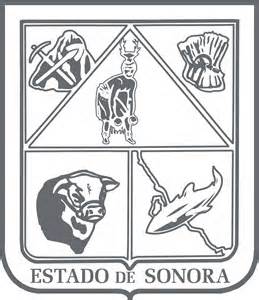    GOBIERNO DEL ESTADO DE SONORA     	17-SRH-P14-F01/REV.01  DESCRIPCIÓN DE PUESTO											ID: 1201-007OBJETIVOBrindar apoyo al área de Asesor y Enlace en las diversas actividades de su competencia, con la finalidad de contribuir al buen funcionamiento de la dependencia.
RESPONSABILIDADESLlevar  la agenda, asigna citas y recibe a los visitantes.Recibir, realizar y transferir llamadas telefónicas.Recibir y turnar oficios a las áreas correspondientes.Redactar y elaborar diversos documentos (oficios, tarjetas informativas, reportes, etc.) Revisar las actas de las reuniones de los cuerpos directivos de los diferentes organismos a los que el Director General asiste en representación del Secretario, como son en el CEA, FOOSSI, IMPULSOR, COVES, AGROSON, etc. Verificar el cumplimiento de los tiempos exigidos de respuesta, la existencia de la información y el seguimiento que guardan diversos documentos, hasta la entrega de ésta dentro del plazo establecido, así como la elaboración de reportes mensuales del registro y de la situación que guardan dichos asuntos.Integrar y mantener actualizado el expediente.RELACIONES                 Internas:		a) Subsecretarías de: Agricultura, Ganadería, Pesca y Acuacultura, y la Comisión Estatal del Agua: para establecer comunicaciones telefónicas, faxes y solicitar el estado del tiempo.b) Dirección General de Planeación, Administración y Evaluación: para atención a visitantes de la Secretaría y del despacho del Director.                 Externas:		NingunaMEDIDORES DE EFICIENCIADATOS GENERALES DEL PERFILGrado de estudios	Grado de estudios requerido y deseable.	Requerido:  	Deseable:¿El puesto requiere alguna especialización académica?	Carrera:	Técnica Secretarial	Área:	Administrativa¿El puesto requiere experiencia laboral?La experiencia laboral requerida.• 1 año en funciones secretariales¿La ejecución del puesto requiere del conocimiento del inglés o algún otro idioma?Grado de dominio del idioma inglés¿La ejecución del puesto requiere del conocimiento de manejo de computadora?Nivel de conocimientos de computación.¿Qué nivel de habilidad de trato con personas requiere el puesto?Habilidad de trato con personas.¿Cuál es el nivel de la responsabilidad gerencial necesaria?Nivel de responsabilidad gerencial¿Cuál es el resultado esencial del puesto?El resultado esencial del puesto y el resultado secundario más importante.En primer lugar: 
En segundo lugar:  En relación al servicio a la comunidad y a los objetivos sociales y políticos del Gobierno del Estado, su puesto:Orientación del puesto.Manejo de personal requeridoNúmero de personas a cargo del titular del puestoRecursos financieros a su cargo(M = 000; MM = 000,000 de pesos anuales)¿Si maneja recursos financieros, su responsabilidad sobre ellos es?Tipo de responsabilidad sobre los recursos financieros que maneja.Tipo de Análisis PredominanteMarco de actuación y supervisión recibidaDATOS DE APROBACIÓNInformación provista por:                                                      Información aprobada por:DATOS GENERALESDATOS GENERALESDATOS GENERALESDATOS GENERALESTítulo actual del puesto funcional:Secretaria EjecutivaDependencia/Entidad:Secretaría de Agricultura, Ganadería, Recursos Hidráulicos, Pesca y Acuacultura     Área de adscripción:SecretaríaReporta a:Asesor y EnlacePuestos que le reportan:Ninguno Porcentaje de oficios elaborados.	 Porcentaje de expedientes integrados.	 Porcentaje de correspondencia turnada.Sexo:Estado Civil:Edad:Entre 23 a 55 años. Nombre: Nombre:    Cargo:Secretaria Ejecutiva    Cargo:Asesor y Enlace